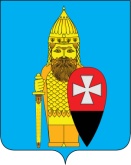 СОВЕТ ДЕПУТАТОВ ПОСЕЛЕНИЯ ВОРОНОВСКОЕ В ГОРОДЕ МОСКВЕРЕШЕНИЕ13.05.2024 № 03/10Об утверждении Порядка ведения реестра муниципального имущества в поселении Вороновское В соответствии  с частью 5 статьи 51 Федерального закона от 06.10.2003 № 131-ФЗ «Об общих принципах организации местного самоуправления В Российской Федерации», приказом Министерства финансов Российской Федерации от 10.10.2023 № 163н «Об утверждении Порядка ведения органами местного самоуправления реестров муниципального имущества», статьи 40 Устава поселения Вороновское;Совет депутатов поселения Вороновское решил:1. Утвердить Порядок ведения реестра муниципального имущества в поселении Вороновское (приложение).2. Признать утратившим силу решение Совета депутатов поселения Вороновское от 27.12.2023 № 12/03 «Об утверждении порядка ведения Реестра муниципального имущества в поселении Вороновское».3. Опубликовать настоящее решение в бюллетене «Московский муниципальный вестник» и разместить на официальном сайте поселения Вороновское.4. Контроль за исполнением настоящего решения возложить на главу поселения Вороновское Царевского Е.П.Глава поселения Вороновское                                                                  Е.П. ЦаревскийПриложениек решению Совета депутатовпоселения Вороновское в городе Москвеот 13.05.2024 № 03/10Порядок ведения реестра муниципального имуществав поселении Вороновское Раздел I. Общие положения1. Настоящий Порядок устанавливает правила ведения реестра муниципального имущества (далее - реестр), в том числе состав подлежащего учету муниципального имущества и порядок его учета, состав сведений, подлежащих отражению в реестрах, а также порядок предоставления содержащейся в реестрах информации о муниципальном имуществе.Учет муниципального имущества включает получение, экспертизу и хранение документов, содержащих сведения о муниципальном имуществе, и внесение указанных сведений в реестр в объеме, необходимом для осуществления полномочий по управлению и распоряжению муниципальным имуществом.2. Объектом учета муниципального имущества (далее - объект учета) является следующее муниципальное имущество:2.1. недвижимые вещи (земельный участок или прочно связанный с землей объект, перемещение которого без несоразмерного ущерба его назначению невозможно, в том числе здания, сооружения, объекты незавершенного строительства, единый недвижимый комплекс, а также жилые и нежилые помещения, машино-места, иное имущество, отнесенное законом к недвижимым вещам);2.2. движимые вещи (в том числе документарные ценные бумаги (акции) либо иное не относящееся к недвижимым вещам имущество), стоимость которого превышает размер, определенный Решением Совета депутатов поселения Вороновское;2.3. иное имущество (в том числе бездокументарные ценные бумаги), не относящееся к недвижимым и движимым вещам, стоимость которого превышает размер, определенный Решением Совета депутатов поселения Вороновское.3. Учет находящихся в муниципальной собственности природных ресурсов (объектов), драгоценных металлов и драгоценных камней, музейных предметов и музейных коллекций, регулируется законодательством о природных ресурсах, драгоценных металлах и драгоценных камнях, Музейном фонде Российской Федерации и музеях в Российской Федерации и бюджетным законодательством Российской Федерации.4. Учет муниципального имущества, которое составляет государственную тайну, осуществляется органом местного самоуправления, ответственным за ведение реестра муниципального имущества, в распоряжении которого находятся эти сведения, отнесенные в соответствии со статьей 9 Закона Российской Федерации от 21.07.1993 № 5485-1 «О государственной тайне» к государственной тайне, учитываются в соответствии с данным Порядком.5. Ведение реестра осуществляется администрацией поселения Вороновское, отделом бухгалтерского учета и отчетности.6. Учет муниципального имущества в реестре сопровождается присвоением реестрового номера муниципального имущества (далее - реестровый номер), структура и правила формирования такого номера определены в Приложении 1 к настоящему Порядку.7. Документом, подтверждающим факт учета муниципального имущества в реестре, является выписка из реестра, содержащая номер и дату присвоения реестрового номера и иные достаточные для идентификации муниципального имущества сведения по их состоянию в реестре на дату выдачи выписки из него (далее - выписка из реестра).Образец выписки из реестра приведен в Приложении 2 к настоящему Порядку.8. Реестры ведутся на бумажных и электронных носителях. В случае несоответствия информации на указанных носителях приоритет имеет информация на бумажных носителях.9. Ведение реестра осуществляется путем внесения в соответствующие подразделы реестра сведений об объектах учета, собственником (владельцем) которых является муниципальное образование, и о лицах, обладающих правами на объекты учета и сведениями о них, уточнения изменившихся сведений о муниципальном имуществе, принадлежащем на вещном праве органу местного самоуправления или иному юридическому либо физическому лицу, которому муниципальное имущество принадлежит на вещном праве или в силу закона  (далее - правообладатель), или составляющем казну муниципального образования, а также путем исключения из реестра соответствующих сведений об объекте учета при прекращении права собственности на него и (или) деятельности правообладателя, а также в случае безвозмездной передачи и иных случаях выбытия муниципального имущества.10. Неотъемлемой частью реестра являются:10.1. документы, подтверждающие сведения, включаемые в реестр (далее - подтверждающие документы);10.2. иные документы, предусмотренные правовыми актами органа местного самоуправления.11. Реестр должен храниться и обрабатываться в местах, недоступных для посторонних лиц, с соблюдением условий, обеспечивающих предотвращение хищения, утраты, искажения и подделки информации.При ведении реестра на электронном носителе, реестр хранится и обрабатывается с соблюдением требований информационной безопасности, обеспечивающих конфиденциальность, целостность, доступность, подотчетность, аутентичность и достоверность информации.Сведения, содержащиеся в реестре, хранятся в соответствии с Федеральным законом от 22.10.2004 № 125-ФЗ «Об архивном деле в Российской Федерации».Раздел II. Состав сведений, подлежащих отражению в реестре12. Реестр состоит из 2 разделов. В раздел 1 вносятся сведения о недвижимом имуществе, в раздел 2 вносятся сведения о движимом и об ином имуществе. Разделы состоят из подразделов, в каждый из которых вносятся сведения соответственно о видах недвижимого, движимого и иного имущества. Сведения вносятся с приложением подтверждающих документов.13. В раздел 1 вносятся сведения о недвижимом имуществе.13.1. В подраздел 1.1 раздела 1 реестра вносятся сведения о земельных участках, в том числе:- наименование земельного участка;- адрес (местоположение) земельного участка;- кадастровый номер земельного участка (с датой присвоения);- сведения о правообладателе, включая полное наименование юридического лица, или фамилию, имя и отчество (при наличии) физического лица, а также идентификационный номер налогоплательщика (далее - ИНН), адрес в пределах места нахождения (для юридических лиц), адрес регистрации по месту жительства (месту пребывания) (для физических лиц) (далее - сведения о правообладателе);- вид вещного права, на основании которого правообладателю принадлежит земельный участок, с указанием реквизитов документов - оснований возникновения (прекращения) права собственности и иного вещного права, даты возникновения (прекращения) права собственности и иного вещного права.13.2. сведения об основных характеристиках земельного участка, в том числе: - площадь, категория земель, вид разрешенного использования;- сведения о балансовой стоимости земельного участка;- сведения о произведенном улучшении земельного участка;- сведения об установленных в отношении земельного участка ограничениях (обременениях) с указанием наименования вида ограничений (обременении), основания и даты их возникновения и прекращения;- сведения о лице, в пользу которого установлены ограничения (обременения), включая полное наименование юридического лица, включающее его организационно-правовую форму, или фамилию, имя и отчество (при наличии) физического лица, а также ИНН, адрес в пределах места нахождения (для юридических лиц), адрес регистрации по месту жительства (месту пребывания) (для физических лиц) (далее - сведения о лице, в пользу которого установлены ограничения (обременения);- иные сведения (при необходимости).13.3. В подраздел 1.2 раздела 1 реестра вносятся сведения о зданиях, сооружениях, объектах незавершенного строительства, единых недвижимых комплексах и иных объектах, отнесенных законом к недвижимости, в том числе:- наименование объекта учета;- назначение объекта учета;- адрес (местоположение) объекта учета;- кадастровый номер объекта учета (с датой присвоения);- сведения о земельном участке, на котором расположен объект учета (кадастровый номер, форма собственности, площадь);- сведения о правообладателе;- вид вещного права, на основании которого правообладателю принадлежит объект учета, с указанием реквизитов документов - оснований возникновения (прекращения) права собственности и иного вещного права, даты возникновения (прекращения) права собственности и иного вещного права;- сведения об основных характеристиках объекта учета, в том числе: тип объекта (жилое либо нежилое), площадь, протяженность, этажность (подземная этажность);- инвентарный номер объекта учета;- сведения о стоимости объекта учета;- сведения об изменениях объекта учета (произведенных достройках, капитальном ремонте, реконструкции, модернизации, сносе);- сведения об установленных в отношении объекта учета ограничениях (обременениях) с указанием наименования вида ограничений (обременений), основания и даты их возникновения и прекращения;- сведения о лице, в пользу которого установлены ограничения (обременения);сведения об объекте единого недвижимого комплекса, в том числе: сведения о зданиях, сооружениях, иных вещах, являющихся составляющими единого недвижимого комплекса, сведения о земельном участке, на котором расположено здание, сооружение;- иные сведения (при необходимости).13.4. В подраздел 1.3 раздела 1 реестра вносятся сведения о помещениях, машино-местах и иных объектах, отнесенных законом к недвижимости, в том числе:- наименование объекта учета;- назначение объекта учета;- адрес (местоположение) объекта учета;- кадастровый номер объекта учета (с датой присвоения);- сведения о здании, сооружении, в состав которого входит объект учета (кадастровый номер, форма собственности);- сведения о правообладателе;- вид вещного права, на основании которого правообладателю принадлежит объект учета, с указанием реквизитов документов - оснований возникновения (прекращения) права собственности и иного вещного права, даты возникновения (прекращения) права собственности и иного вещного права;- сведения об основных характеристиках объекта, в том числе: тип объекта (жилое либо нежилое), площадь, этажность (подземная этажность);- инвентарный номер объекта учета;- сведения о стоимости объекта учета;- сведения об изменениях объекта учета (произведенных достройках, капитальном ремонте, реконструкции, модернизации, сносе);- сведения об установленных в отношении объекта учета ограничениях (обременениях) с указанием наименования вида ограничений (обременений), основания и даты их возникновения и прекращения;- сведения о лице, в пользу которого установлены ограничения (обременения);иные сведения (при необходимости).14. В раздел 2 вносятся сведения о движимом и ином имуществе.14.1. В подраздел 2.1 раздела 2 реестра вносятся сведения об акциях, в том числе:- сведения об акционерном обществе (эмитенте), включая полное наименование юридического лица, включающее его организационно-правовую форму, ИНН, КПП, ОГРН, адрес в пределах места нахождения (с указанием кода ОКТМО);- сведения об акциях, в том числе: количество акций, регистрационные номера выпусков, номинальная стоимость акций, вид акций (обыкновенные или привилегированные);- сведения о правообладателе;- вид вещного права, на основании которого правообладателю принадлежит объект учета, с указанием реквизитов документов - оснований возникновения (прекращения) права собственности и иного вещного права, даты возникновения (прекращения) права собственности и иного вещного права;- сведения об установленных ограничениях (обременениях) с указанием наименования вида ограничений (обременений), основания и даты их возникновения и прекращения;- сведения о лице, в пользу которого установлены ограничения (обременения);иные сведения (при необходимости).14.2. В подраздел 2.2 раздела 2 вносятся сведения о долях (вкладах) в уставных (складочных) капиталах хозяйственных обществ и товариществ, в том числе:- сведения о хозяйственном обществе (товариществе), включая полное наименование юридического лица, включающее его организационно-правовую форму, ИНН, КПП, ОГРН, адрес в пределах места нахождения (с указанием кода ОКТМО);- доля (вклад) в уставном (складочном) капитале хозяйственного общества, товарищества в процентах;- сведения о правообладателе;- вид вещного права, на основании которого правообладателю принадлежит объект учета, с указанием реквизитов документов - оснований возникновения (прекращения) права собственности и иного вещного права, даты возникновения (прекращения) права собственности и иного вещного права;сведения об установленных ограничениях (обременениях) с указанием наименования вида ограничений (обременении), основания и даты их возникновения и прекращения;- сведения о лице, в пользу которого установлены ограничения (обременения);иные сведения (при необходимости).14.3. В подраздел 2.3 раздела 2 вносятся сведения о движимом имуществе и ином имуществе, за исключением акций и долей (вкладов) в уставных (складочных) капиталах хозяйственных обществ и товариществ, в том числе:- наименование движимого имущества (иного имущества);- сведения об объекте учета, в том числе: марка, модель, год выпуска, инвентарный номер;- сведения о правообладателе;- сведения о стоимости;- вид вещного права, на основании которого правообладателю принадлежит объект учета, с указанием реквизитов документов - оснований возникновения (прекращения) права собственности и иного вещного права, даты возникновения (прекращения) права собственности и иного вещного права;сведения об установленных ограничениях (обременениях) с указанием наименования вида ограничений (обременении), основания и даты их возникновения и прекращения;- сведения о лице, в пользу которого установлены ограничения (обременения);иные сведения (при необходимости).14.4. В подраздел 2.4 раздела 2 вносятся сведения о долях в праве общей долевой собственности на объекты недвижимого и (или) движимого имущества, в том числе:- размер доли в праве общей долевой собственности на объекты недвижимого и (или) движимого имущества;- сведения о стоимости доли;- сведения об участниках общей долевой собственности, включая полное наименование юридических лиц, включающих их организационно-правовую форму, или фамилию, имя и отчество (при наличии) физического лица, а также ИНН, КПП (для юридического лица), ОГРН (для юридического лица), адрес в пределах места нахождения (для юридических лиц), адрес регистрации по месту жительства (месту пребывания) (для физических лиц) (с указанием кода ОКТМО);- сведения о правообладателе;- вид вещного права, на основании которого правообладателю принадлежит объект учета, с указанием реквизитов документов - оснований возникновения (прекращения) права собственности и иного вещного права, даты возникновения (прекращения) права собственности и иного вещного права;сведения об объектах недвижимого и (или) движимого имущества, находящихся в общей долевой собственности, в том числе наименование такого имущества и его кадастровый номер (при наличии);- сведения об установленных в отношении доли ограничениях (обременениях) с указанием наименования вида ограничений (обременении), основания и даты их возникновения и прекращения;- сведения о лице, в пользу которого установлены ограничения (обременения);иные сведения (при необходимости).15. Сведения об объекте учета не вносятся в разделы в случае их отсутствия, за исключением сведений о стоимости имущества, которые имеются у правообладателя.Ведение учета объекта учета без указания стоимостной оценки не допускается.Раздел III. Порядок учета муниципального имущества16. Правообладатель для внесения в реестр сведений об имуществе, приобретенном им по договорам или на иных основаниях, поступающем в его хозяйственное ведение или оперативное управление в порядке, установленном законодательством Российской Федерации, обязан в 7-дневный срок со дня возникновения соответствующего права на объект учета направить в орган местного самоуправлении, ответственный за ведение реестра заявление о внесении в реестр сведений о таком имуществе с одновременным направлением подтверждающих документов.17. В отношении муниципального имущества, принадлежащего правообладателю на праве хозяйственного ведения, оперативного управления, постоянного (бессрочного) пользования, пожизненного наследуемого владения или в силу закона и не учтенного в реестре, правообладатель обязан в 7-дневный срок со дня выявления такого имущества или получения документа, подтверждающего рассекречивание сведений о нем, направить орган местного самоуправлении, ответственный за ведение реестра заявление  о внесении в реестр сведений о таком имуществе с одновременным направлением подтверждающих документов.18. При изменении сведений об объекте учета или о лицах, обладающих правами на объект учета либо сведениями о нем, правообладатель для внесения в реестр новых сведений об объекте учета либо о соответствующем лице обязан в 7-дневный срок со дня получения документов, подтверждающих изменение сведений, или окончания срока представления бухгалтерской (финансовой) отчетности, установленного в соответствии с законодательством Российской Федерации (при изменении стоимости объекта учета), направить в орган местного самоуправлении, ответственный за ведение реестра заявление об изменении сведений об объекте учета с одновременным направлением документов, подтверждающих новые сведения об объекте учета или о соответствующем лице.Если изменения касаются сведений о нескольких объектах учета, то правообладатель направляет заявление и документы, указанные в абзаце первом настоящего пункта, в отношении каждого объекта учета.19. В случае, если право муниципальной собственности на имущество прекращено, лицо, которому оно принадлежало на вещном праве, для исключения из реестра сведений об имуществе обязано в 7-дневный срок со дня получения сведений о прекращении указанного права направить в орган местного самоуправлении, ответственный за ведение реестра заявление об исключении из реестра сведений о таком имуществе с одновременным направлением документов, подтверждающих прекращение права муниципальной собственности на имущество или государственную регистрацию прекращения указанного права.Если прекращение права муниципальной собственности на имущество влечет исключение сведений в отношении других объектов учета, то лицо, которому оно принадлежало на вещном праве, направляет заявление и документы, указанные в абзаце первом настоящего пункта, в отношении каждого объекта учета.20. В случае засекречивания сведений об учтенном в реестре объекте учета и (или) о лицах, обладающих правами на муниципальное имущество и сведениями о нем, правообладатель обязан не позднее дня, следующего за днем получения документа, подтверждающего их засекречивание, направить в орган местного самоуправлении, ответственный за ведение реестра обращение об исключении из реестра засекреченных сведений с указанием в нем реестрового номера объекта учета, наименований засекреченных в них сведений и реквизитов документов, подтверждающих засекречивание этих сведений.Орган местного самоуправлении, ответственный за ведение реестра не позднее дня, следующего за днем получения обращения об исключении из реестра засекреченных сведений, обязан исключить из реестра все засекреченные сведения об учтенном в нем муниципальном имуществе, а также сведения о лицах, обладающих правами на это имущество и (или) сведениями о нем, и документы, подтверждающие эти сведения.21. Сведения об объекте учета, заявления и документы, указанные в 16-19 настоящего Порядка, направляются в орган местного самоуправления правообладателем или лицом, которому имущество принадлежало на вещном праве, на бумажном носителе или в форме электронного документа, подписанного с использованием усиленной квалифицированной электронной подписи уполномоченным должностным лицом правообладателя.22. В случае ликвидации (упразднения) являющегося правообладателем юридического лица формирование и подписание заявления об изменениях сведений и (или) заявления о исключении из реестра, а также исключение всех сведений об объекте учета из реестра осуществляются органом местного самоуправления, ответственным за ведение реестра в 7-дневный срок после получения выписки из Единого государственного реестра юридических лиц (далее - ЕГРЮЛ) и ликвидационного баланса. Ликвидационный баланс не требуется, если юридическое лицо было признано судом несостоятельным (банкротом) и ликвидировано в порядке конкурсного производства или в случае признания такого юридического лица фактически прекратившим свою деятельность и его исключения из ЕГРЮЛ.23. Орган местного самоуправлении, ответственный за ведение реестра в 14-дневный срок со дня получения документов правообладателя обязан провести экспертизу документов правообладателя и по ее результатам принять одно из следующих решений:23.1. об учете в реестре объекта учета, исключении изменившихся сведений об объекте учета из реестра и о внесении в него новых сведений об объекте учета или исключении всех сведений о нем из реестра, если установлены подлинность и полнота документов правообладателя, а также достоверность и полнота содержащихся в них сведений;23.2. об отказе в учете в реестре объекта учета, если установлено, что представленное к учету имущество, в том числе имущество, право муниципальной собственности на которое не зарегистрировано или не подлежит регистрации, не находится в муниципальной собственности;23.3. о приостановлении процедуры учета в реестре объекта учета в следующих случаях:установлены неполнота и (или) недостоверность содержащихся в документах правообладателя сведений;документы, представленные правообладателем, не соответствуют требованиям, установленным настоящим Порядком, законодательством Российской Федерации и правовыми актами органов местного самоуправления.В этом случае орган местного самоуправления, ответственный за ведение реестра направляет правообладателю требование в 7-дневный срок со дня его получения направить сведения и документы, подтверждающие недостающие сведения о муниципальном имуществе.24. В случае выявления имущества, сведения о котором не учтены в реестре и (или) новые сведения о котором не представлены для внесения изменений в реестр, и установлено, что это имущество находится в муниципальной собственности, либо выявлено имущество, не находящееся в муниципальной собственности, которое учтено в реестре, орган местного самоуправления, ответственный за ведение реестра в 7-дневный срок:24.1. вносит в реестр сведения об объекте учета, в том числе о правообладателях (при наличии);24.2. направляет правообладателю (при наличии сведений о нем) требование в 7-дневный срок со дня его получения направить сведения об объекте учета и (или) заявление об изменении сведений либо об их исключении из реестра в орган местного самоуправлении, ответственный за ведение реестра (в том числе с дополнительными документами, подтверждающими недостающие в реестре сведения).25. Внесение сведений в реестр о возникновении права муниципальной собственности на имущество и о принятии его в муниципальную казну, а также внесение изменений в сведения о таком имуществе и (или) о лицах, обладающих сведениями о нем, в том числе о прекращении права хозяйственного ведения, оперативного управления, постоянного (бессрочного) пользования, пожизненного наследуемого владения или в силу закона на объект учета, принадлежавший правообладателю, осуществляется уполномоченным органом в порядке, установленном 16-24 настоящего Порядка.Раздел IV. Предоставление информации из реестра26. Выписка из реестра, уведомление об отсутствии запрашиваемой информации в реестре или отказе в предоставлении сведений из реестра в случае невозможности идентификации указанного в запросе объекта учета предоставляются заинтересованным лицам с помощью почтовой связи либо в электронном виде, в том числе посредством электронной почты, в течение 10 рабочих дней со дня поступления запроса.Документы, указанные в настоящем пункте, предоставляются безвозмездно. 27. Уведомление об отсутствии запрашиваемой информации в реестре или отказе в предоставлении сведений из реестра в случае невозможности идентификации указанного в запросе объекта учета составляется в свободной письменной форме.Выписка из реестра и уведомление об отсутствии запрашиваемой информации в реестре или отказе в предоставлении сведений из реестра в случае невозможности идентификации указанного в запросе объекта учета выдаются в единственном экземпляре.Приложение 1к Порядку веденияреестра муниципального имуществав поселении Вороновское1. Настоящее Приложение определяет структуру и правила формирования реестрового номера муниципального имущества поселения Вороновское в городе Москве.2. Структура реестрового номера муниципального имущества состоит из трех цифровых групп, отделенных точками:–  первых пяти цифр кода ОКТМО внутригородского муниципального образования поселение Вороновское городе Москве – 45943;– номера подраздела реестра муниципального имущества;– порядкового номера объекта в реестре.Пример: в случае присвоения реестрового номера объекту недвижимого имущества, он формируется следующим образом:Соответственно, сформированный реестровый номер – 45943.1.1.1.3. Формирование реестрового номера муниципального имущества осуществляется ответственным специалистом отдела бухгалтерского учета и отчетности поселения Вороновское в городе Москве в соответствии со структурой, определенной пунктом 2 настоящего Положения.4. Реестровый номер является уникальным номером и повторно не используется при присвоении реестровых номеров иным объектам учета, в том числе в случае прекращения права муниципальной собственности поселения Вороновское в городе Москве на объект учета. Соответственно, объекту учета может быть присвоен только один реестровый номер.5. В случае разделения ранее учтенных в реестре муниципального имущества объектов муниципальной собственности на несколько объектов, соответствующие сведения об объекте учета из реестра исключаются, а реестровые номера вновь образованных объектов учета формируются согласно правилам, установленным п.п.2-4 настоящего Положения.6. Реестровые номера муниципального имущества администрации поселения Вороновское, сформированные до 1 мая 2024 года, сохраняются.Приложение 2к Порядку веденияреестра муниципального имуществав поселении ВороновскоеВЫПИСКА №____ из реестра муниципального имущества об объекте учета муниципального имущества на «__»_____________20__ гОрган местного самоуправления, уполномоченный на ведение реестра муниципального имущества_____________________________________________________________________(наименование органа местного самоуправления, уполномоченного на ведение реестра муниципального имущества)Заявитель ____________________________________________________________(наименование юридического лица, фамилия, имя, отчество (при наличии) физического лица)1. Сведения об объекте муниципального имущества2. Информация об изменении сведений об объекте учета муниципального имуществаРуководитель   ___________________________                 ____________________Отметка о подтверждении сведений, содержащихся в настоящей выпискеИсполнитель                      ___________________          ____________      ___________________                                   (должность)                                (подпись)              (расшифровка подписи)«_____» ______________ 20 ______ г.Первые три цифры кода ОКТМО поселения Вороновское в городе МосквеНомер подраздела реестра муниципального имуществаПорядковый номер объекта 459431.1.1№ п/пНаименование сведений (тип, наименование объекта недвижимости, кадастровый номер при наличии, краткая характеристика, адрес)Реестровый номерДата присвоенияреестрового номераНаименование, номер и дата документа возникновения права на муниципальное имущество, передаточный акт номер, дата Наименование сведенийЗначение сведенийДата изменения123